        GREENWOOD PUBLIC SCHOOL, ADITYAPURAM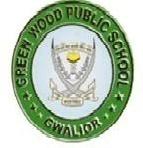 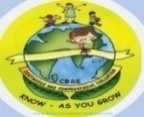 OUR MOTTO-DEVELOPMENT WITH DELIGHTSYLLABUS FOR FIRST UNIT TEST (2020-21)CLASS: XII (P.C.M)GREENWOOD PUBLIC SCHOOL, ADITYAPURAMOUR MOTTO-DEVELOPMENT WITH DELIGHTSYLLABUS FOR FIRST UNIT TEST (2020-21) CLASS: XII (P.C.B)GREENWOOD PUBLIC SCHOOL, ADITYAPURAMOUR MOTTO-DEVELOPMENT WITH DELIGHTSYLLABUS FOR FIRST UNIT TEST (2020-21) CLASS: XII (COMMERCE)ENGLISHBOOKSLESSONSFlamingo1.The Rattrap 2. Indigo  3.Poets and pancakesVistas1.Journey to the end of the earth  2.Should wizard hit mommy?Writing SkillsInvitation (Formal letter / Informal Letter) , Letters ( complaint, placing order,  Job application) , Article, Report writing , Speech.Poetry1 keeping Quiet  2. Thing of beauty.PHYSICSCh-1 Electric Charge and Fields  Ch-2 Potential and CapacitanceCh-3 Current Electricity  CHEMISTRYCh-1 Solution Ch-2 Electrochemistry.  MATHEMATICS1.Inverse Trigonometric Functions 2.Matrices 3.DeterminantsPHYSICAL EDUCATION Ch– 1 Planning In Sports  , Ch – 2 Sports And Nutrition                           Ch-3 Yoga and Life StylePAINTING Chapter 3: The Indian National Flag and the Bengal school of painting Chapter 4:The Modern trends in Indian ArtENGLISHBOOKSLESSONSFlamingo1.The Rattrap 2. Indigo  3.Poets and pancakesVistas1.Journey to the end of the earth  2.Should wizard hit mommy?Writing SkillsInvitation (Formal letter / Informal Letter) , Letters ( complaint, placing order,  Job application) , Article, Report writing , Speech.Poetry1 keeping Quiet  2. Thing of beauty.PHYSICSCh-1 Electric Charge and Fields  Ch-2 Potential and CapacitanceCh-3 Current Electricity  CHEMISTRYCh-1 Solution Ch-2 Electrochemistry.  BIOLOGYUnit-1: ReproductionCh-1: Reproduction in organisms Ch-2: Sexual Reproduction in flowering plants Ch-3: Human reproduction Ch-4: Reproductive HealthPHYSICAL EDUCATION Ch– 1 Planning In Sports  , Ch – 2 Sports And Nutrition                           Ch-3 Yoga and Life StylePAINTING Chapter 3: The Indian National Flag and the Bengal school of painting Chapter 4:The Modern trends in Indian ArtENGLISHBOOKSLESSONSFlamingo1.The Rattrap 2. Indigo  3.Poets and pancakesVistas1.Journey to the end of the earth  2.Should wizard hit mommy?Writing SkillsInvitation (Formal letter / Informal Letter) , Letters ( complaint, placing order,  Job application) , Article, Report writing , Speech.Poetry1 keeping Quiet  2. Thing of beauty.BUSINESS STUDIESCh-1 Nature and Significance of Management , Ch-2 Principles of Management  , Ch-3 Business Environment ECONOMICSPart -1 (Introduction to Macroeconomics) Ch-1 Introduction to microeconomics. Ch-2 Circular flow of incomePart-2 ( Indian economic Development)Ch-1 Indian economy on the eve of independence     Ch-2 Five year plans in India.ACCOUNTANCYCh-1 Financial statements of not-for-profit Organisations                                       Ch-2 Accounting for Partnership Firms- Fundamentals                                  Chapter -3 Goodwill: Nature and Valuation  Chapter -4 Change in Profit- Sharing Ratio Among the Existing Partners                                    Chapter -5 Admission of a PartnerPHYSICALEDUCATION Ch– 1 Planning In Sports  , Ch – 2 Sports And Nutrition                           Ch-3 Yoga and Life StylePAINTING Chapter 3: The Indian National Flag and the Bengal school of painting Chapter 4:The Modern trends in Indian Art